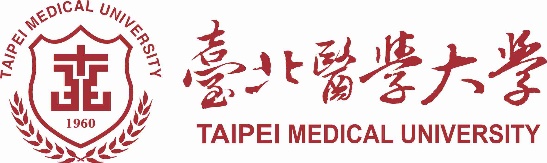 『社會關懷公益服務志工』召募說明愛要有您，讓愛翱翔     邀請您一起來～幫助偏鄉孩子一樣有「均等、一流、免費」的學習機會重建山地部落願景及技能，讓部落重新站起來支持身障同胞，以音樂讓生命發熱發光關懷長者展齡樂齡，銀髮生活更燦爛參與健康促進公益活動，為健康一起加油臺北醫學大學邀請您，加入社會關懷公益服務志工團行列，和北醫大一起為台灣弱勢同胞創造更多機會與可能，付出一份愛心，就可亮起一束光，他們的生命及未來將因您的付出與參與而更加美好！召募對象：年滿18歲以上之青年學子與社會人士，身心健康具服務奉獻熱忱者。歡迎具備各類專長的志工加入，例如：醫護、音樂、語言、特教、資訊、園藝…等。服務內容：報名方式：請於公共事務處『健康+公益』網站，自行下載『志願服務工作申請書』，填妥後傳真(02)2739-6386或E-Mail：alumni@tmu.edu.tw親自至本處填寫志願服務工作申請書，交工作人員辦理。聯絡我們：臺北醫學大學公共事務處電　　話：(02)2736-1661轉2653地　　址：臺北市信義區吳興街250號 君蔚樓2樓時程活動名稱服務項目1月慈善義賣會透過公益回饋，幫助弱勢同胞創造更多機會與可能協助資源相互引介。協助活動服務。3月萬人健康齊步走透過全民健走，養成運動習慣，促進身體健康。協助資源相互引介。協助活動現場服務。8月攝護腺疾病防治活動透過疾病宣導，提升男性健康意識與就醫意願。攝護腺疾病防治種子。協助病患關懷活動。協助資源相互引介。協助活動現場服務。10月乳癌防治活動透過宣導提升篩檢率，達到早期診斷早期治療。乳癌防治推廣種子。協助病患關懷活動。協助資源相互引介。協助活動現場服務。不定期專案公益服務計畫公益講座。陪伴、支持偏鄉山地孩童知識探索、智識成長輔導服務。山地關懷服務。社區健康促進服務。其他弱勢關懷服務。